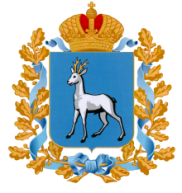 ПРАВИТЕЛЬСТВО САМАРСКОЙ ОБЛАСТИПОСТАНОВЛЕНИЕ от  №  О внесении изменений в отдельные постановления Правительства Самарской областиВ целях эффективного использования бюджетных ассигнований резервного фонда Правительства Самарской области и объемов финансирования мероприятий государственной программы Самарской области «Управление государственными финансами и развитие межбюджетных отношений» на 2014 – 2024 годы» в соответствии с постановлением Правительства Самарской области от 08.12.2021 № 972 «Об утверждении Порядка формирования и использования бюджетных ассигнований резервного фонда Правительства Самарской области» Правительство Самарской области ПОСТАНОВЛЯЕТ:Внести в постановление Правительства Самарской области от 14.11.2013 № 623 «Об утверждении государственной программы Самарской области «Управление государственными финансами и развитие межбюджетных отношений» на 2014 – 2024 годы» следующие изменения:в государственной программе «Управление государственными финансами и развитие межбюджетных отношений» на 2014 – 2024 годы (далее – Государственная программа):в разделе «Объемы бюджетных ассигнований Государственной программы» паспорта Государственной программы:в абзаце первом сумму «110 017,0» заменить суммой «109 985,3»; в абзаце десятом сумму «10 050,1» заменить суммой «10 034,0»;в абзаце одиннадцатом сумму «10 468,0» заменить суммой «10 455,1»;в абзаце двенадцатом сумму «6 281,4» заменить суммой «6 278,8»;в подпрограмме «Организация планирования и исполнения областного бюджета» на 2014 – 2024 годы (далее – подпрограмма 4):в разделе «Объемы бюджетных ассигнований подпрограммы 4» паспорта подпрограммы 4:в абзаце первом сумму «5 987,2» заменить суммой «5 969,0»;в абзаце десятом сумму «857,0» заменить суммой «854,2»;в абзаце одиннадцатом сумму «842,2» заменить суммой «829,3»;в абзаце двенадцатом сумму «832,3» заменить суммой «829,7»;в подпрограмме «Создание и развитие единого информационного пространства управления консолидированным бюджетом Самарской области в качестве регионального сегмента государственной интегрированной информационной системы управления общественными финансами «Электронный бюджет» на 2014 – 2024 годы (далее – подпрограмма 5):в разделе «Объемы бюджетных ассигнований подпрограммы 5» паспорта подпрограммы 5:в абзаце первом сумму «1 811,5» заменить суммой «1 798,2»;в абзаце десятом сумму «191,4» заменить суммой «178,0»;в приложении 2 к Государственной программе:в разделе «Подпрограмма «Организация планирования и исполнения областного бюджета» на 2014 – 2024 годы»:в пункте 30 в графе «2023» сумму «35,5» заменить суммой «27,6», в графе «всего» сумму «363,9» заменить суммой «356,0»;в пункте 31 в графе «2022» сумму «345,0» заменить суммой «342,2», в графе «2023» сумму «347,0» заменить суммой «342,0», в графе «2024» сумму «346,1» заменить суммой «343,5», в графе «всего» сумму «1 465,2» заменить суммой «1 454,9»;в строке «Итого по подпрограмме» в графе «2022» сумму «857,0» заменить суммой «854,2», в графе «2023» сумму «842,2» заменить суммой «829,3», в графе «2024» сумму «832,3» заменить суммой «829,7», в графе «всего» сумму «5 987,2» заменить суммой «5 969,0»;в разделе «Подпрограмма «Создание и развитие единого информационного пространства управления консолидированным бюджетом Самарской области в качестве регионального сегмента государственной интегрированной информационной системы управления общественными финансами «Электронный бюджет» на 2014 – 2024 годы»:в пункте 2 в графе «2022» сумму «191,4» заменить суммой «178,0», в графе «всего» сумму «1 801,8» заменить суммой «1 788,5»;в строке «Итого по подпрограмме» в графе «2022» сумму «191,4» заменить суммой «178,0», в графе «всего» сумму «1 811,5» заменить суммой «1 798,2»;в строке «ВСЕГО» в графе «2022» сумму «10 050,1» заменить суммой «10 034,0», в графе «2023» сумму «10 468,0» заменить суммой «10 455,1», в графе «2024» сумму «6 281,4» заменить сумой «6 278,8», в графе «всего» сумму «110 017,0» заменить суммой «109 985,3». Внести в постановление Правительства Самарской области от 08.06.2022 № 422 «Об использовании бюджетных ассигнований резервного фонда Правительства Самарской области и внесении изменений в постановление Правительства Самарской области от 14.11.2013 № 623 «Об утверждении государственной программы Самарской области «Управление государственными финансами и развитие межбюджетных отношений» на 2014 – 2024 годы» следующее изменение:в пункте 1 слова «97 752 400 (девяноста семи миллионов семисот пятидесяти двух тысяч четырёхсот) рублей 00 копеек» заменить словами «81 610 244 (восьмидесяти одного миллиона шестисот десяти тысяч двухсот сорока четырех) рублей 00 копеек», слова «61 602 920 (шестидесяти одного миллиона шестисот двух тысяч девятисот двадцати) рублей 00 копеек» заменить словами «48 728 440 (сорока восьми миллионов семисот двадцати восьми тысяч четырехсот сорока) рублей 70 копеек, слова «13 092 730 (тринадцати миллионов девяноста двух тысяч семисот тридцати) рублей 00 копеек заменить словами «10 495 107 (десяти миллионов четырехсот  девяноста пяти тысяч ста семи) рублей 20 копеек».Министерству управления финансами Самарской области внести изменения в сводную бюджетную роспись областного бюджета 
на 2022 – 2024 годы в целях перераспределения бюджетных ассигнований согласно приложению к настоящему постановлению.Контроль за выполнением настоящего постановления возложить на министерство управления финансами Самарской области.Опубликовать настоящее постановление в средствах массовой информации.Настоящее постановление вступает в силу со дня его официального опубликования.     Первый       вице-губернатор –председатель Правительства       Самарской области                                                                 В.В.КудряшовМихайлов 2420141